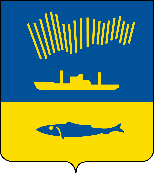 АДМИНИСТРАЦИЯ ГОРОДА МУРМАНСКАПОСТАНОВЛЕНИЕ30.11.2020                                                                                                        № 2753В соответствии с Федеральными законами от 06.10.2003 № 131-ФЗ           «Об общих принципах организации местного самоуправления в Российской                 Федерации», от 28.12.2009 № 381-ФЗ «Об основах государственного регулирования торговой деятельности в Российской Федерации», Уставом муниципального образования город Мурманск, постановлением администрации города Мурманска от 13.06.2013 № 1462 «Об утверждении порядка      организации размещения нестационарных торговых объектов на территории муниципального образования город Мурманск», протоколами заседаний комиссии по организации размещения нестационарных торговых объектов на территории муниципального образования город Мурманск от 07.10.2020 № 10 и от 28.10.2020 № 11 п о с т а н о в л я ю: 1. Внести в приложение к постановлению администрации города Мурманска от 28.05.2020 № 1244 «Об утверждении схемы размещения нестационарных торговых объектов на территории муниципального  образования город Мурманск» (в ред. постановлений от 22.09.2020 № 2192,                                      от 19.10.2020 № 2408) следующие изменения: 1.1. Дополнить раздел 1 таблицы новой строкой 1.27 следующего содержания:1.2. В строке 3.17 раздела 3 таблицы слова «товары бытовой химии» заменить словами «ветеринарные услуги».1.3. В строке 3.20 раздела 3 таблицы цифру «2» заменить цифрой «3».1.4. Дополнить схему размещения нестационарных торговых объектов на территории муниципального образования город Мурманск новым приложением № 1.27 согласно приложению № 1 к настоящему постановлению.1.5. Приложение № 3.20 к схеме размещения нестационарных торговых объектов на территории муниципального образования город Мурманск изложить в новой редакции согласно приложению № 2 к настоящему постановлению.2. Отделу информационно-технического обеспечения и защиты информации администрации города Мурманска (Кузьмин А.Н.) разместить настоящее постановление с приложениями на официальном сайте администрации города Мурманска в сети Интернет.3. Редакции газеты «Вечерний Мурманск» (Хабаров В.А.) опубликовать настоящее постановление с приложениями.4. Настоящее постановление вступает в силу со дня официального опубликования.5. Контроль за выполнением настоящего постановления возложить на заместителя главы администрации города Мурманска Синякаева Р.Р.Глава администрациигорода Мурманска                                                                                Е.В. НикораПриложение № 1к постановлению администрациигорода Мурманскаот 30.11.2020 № 2753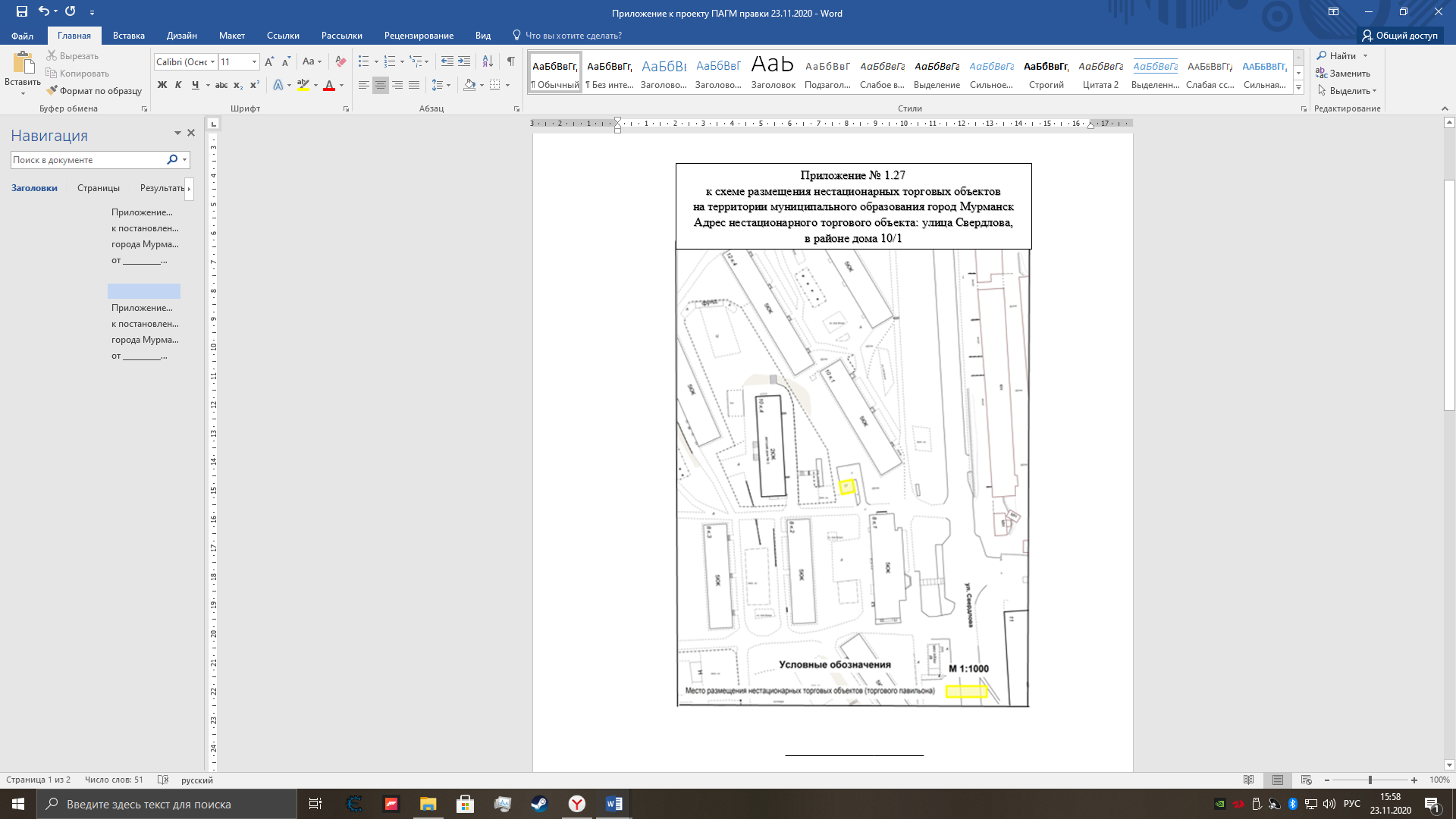 ___________________________________Приложение № 2к постановлению администрациигорода Мурманскаот 30.11.2020 № 2753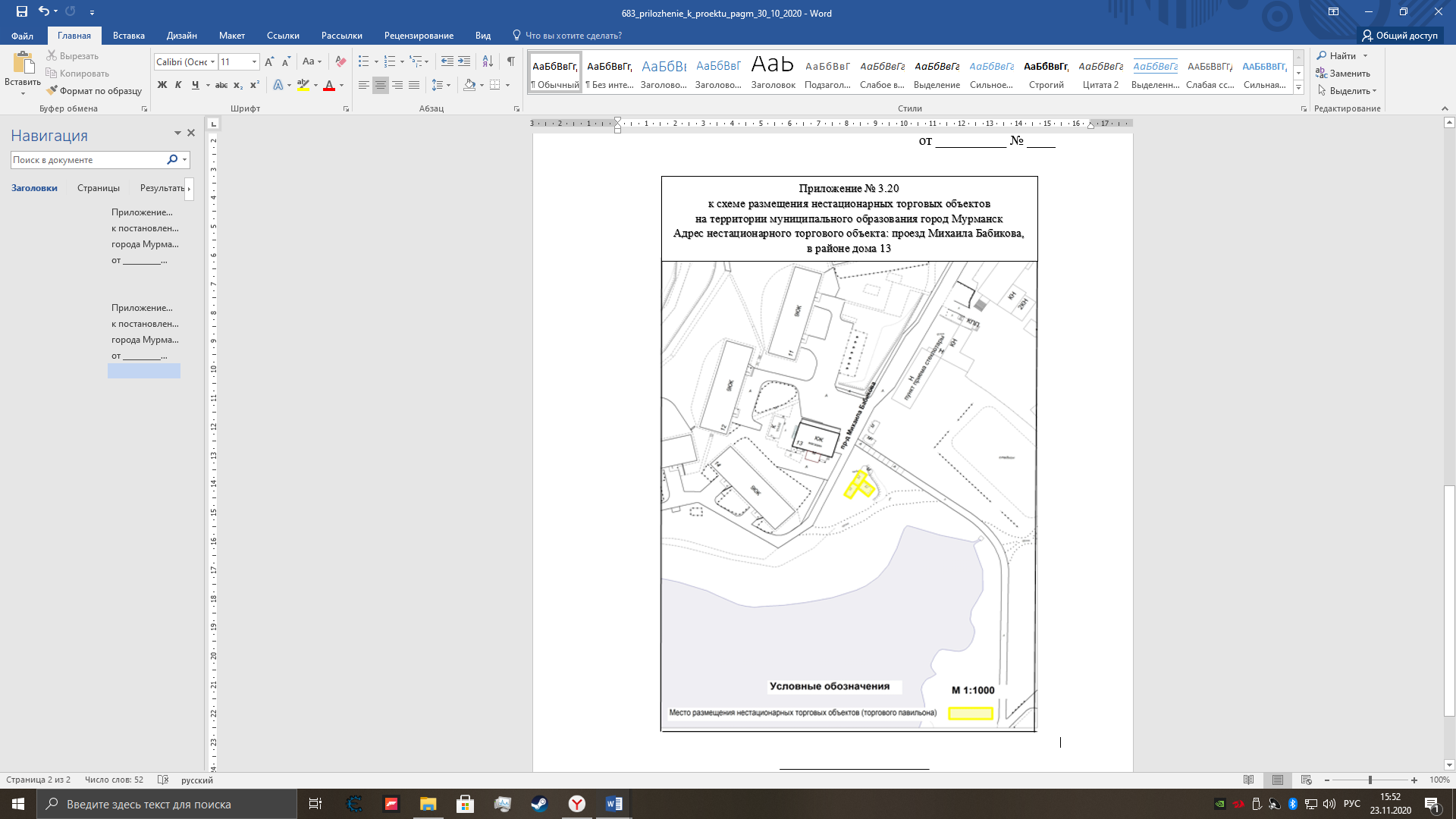 _____________________________1.27улица Свердлова, в районе дома 10/192торговый павильонкруглогодичнопродовольственные товары, за исключением алкогольной продукции, в том числе пива и напитков, изготовленных на основе пива, сидра, пуаре, медовухи, и табачной продукции1Приложение№ 1.27